Cynllun Gwers 1 – Syr William Paxton a Gardd Fotaneg Genedlaethol CymruCynllun Gwers 2 – Syr William Paxton a Gardd Fotaneg Genedlaethol CymruNod: I greu llinell amser yn dangos trefn y dydd ar ein hymweliad â Gardd Fotaneg Genedlaethol Cymru. Defnyddio’r llinell amser i ysgrifennu’n llawn am y daith. Ar y llinell amser, ysgrifennwch nodiadau am beth wnaethoch yn ystod ein hymweliad â Gardd Fotaneg Genedlaethol Cymru.Llenwch y blychau ar er mwyn cynllunio eich darn ysgrifenendig.CYNLLUN MIDDLETON HALL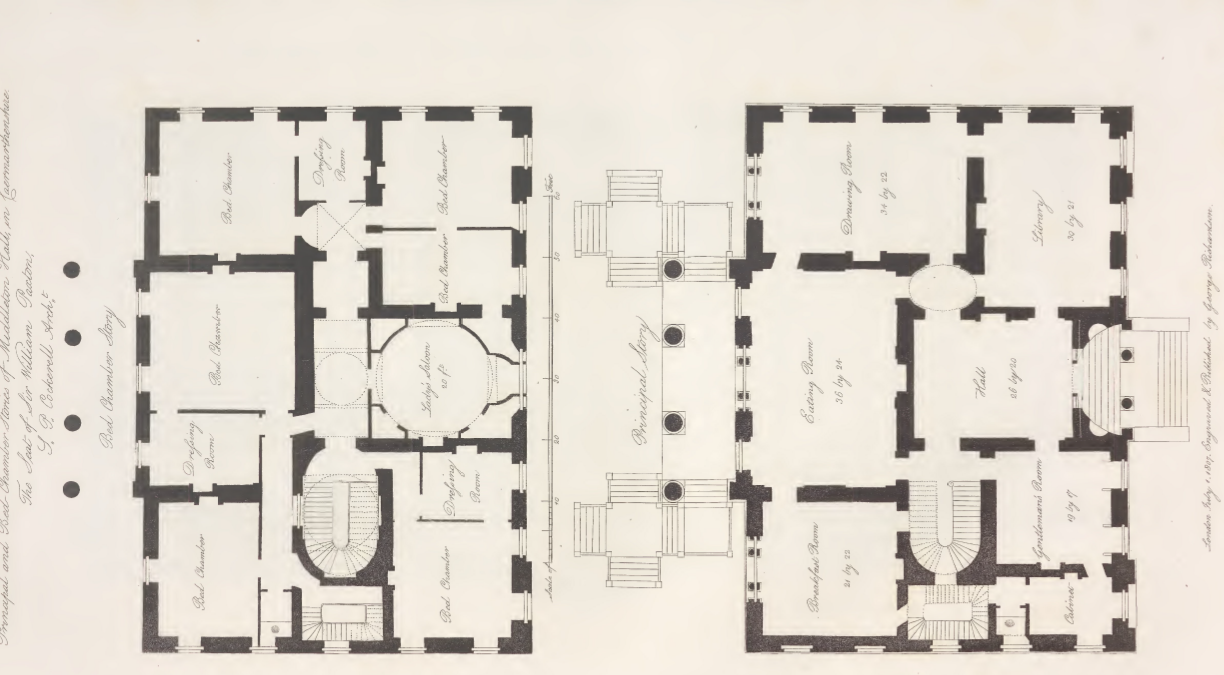 ERTHYGLE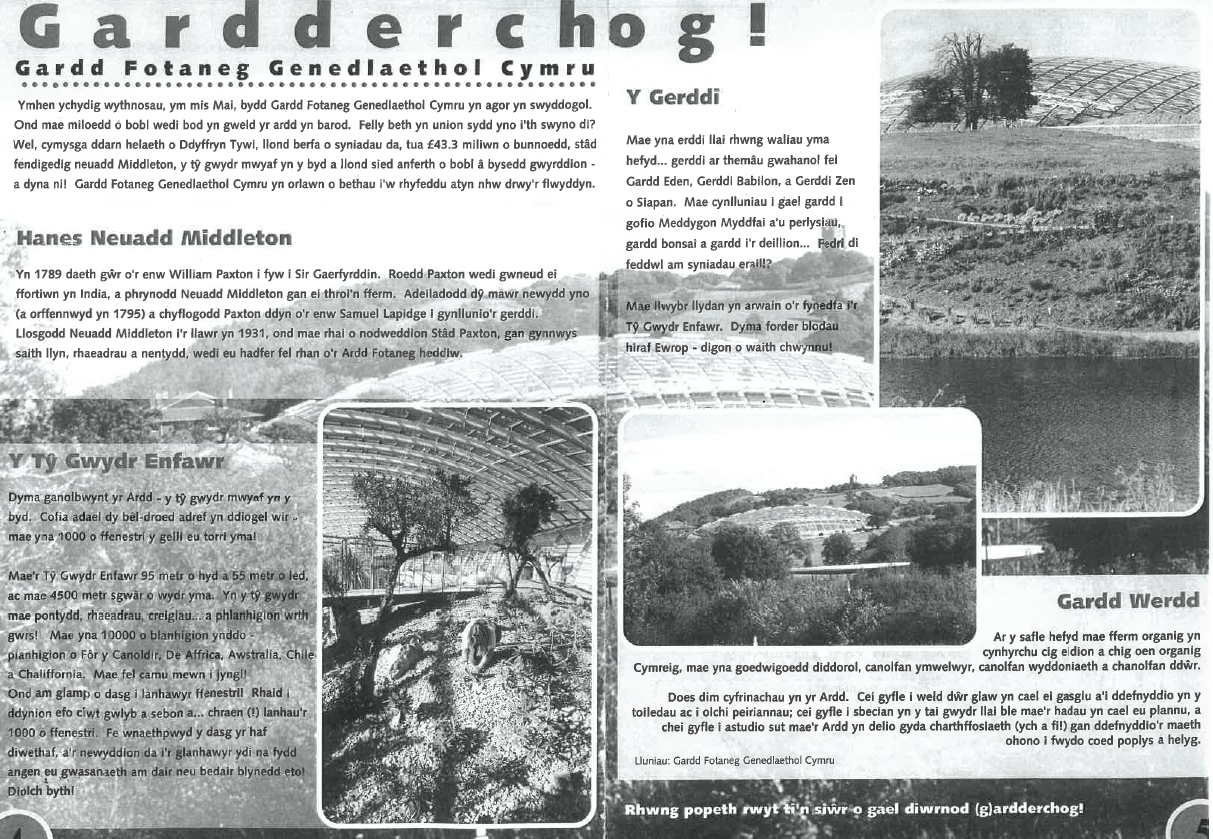 Am mwy o wybodaeth ewch ihttps://garddfotaneg.cymru/adfer-parcdir-godidog/prosiect-y-llynnoedd/http://www.historyofparliamentonline.org/volume/1790-1820/member/paxton-sir-william-1744-1824https://botanicgarden.wales/william-paxton-tenby/https://britishlistedbuildings.co.uk/300009384-the-nelson-monument-also-known-as-paxtons-tower-llanarthney#.XJoo2li7LWIhttps://www.nationaltrust.org.uk/features/feel-on-top-of-the-world-at-paxtons-tower-https://botanicgarden.wales/paxtons-tower-tower-spite/Enw athro/ athrawes:Enw athro/ athrawes:Enw athro/ athrawes:Dosbarth: 4 a 5Dosbarth: 4 a 5Dosbarth: 4 a 5Dyddiad:Dyddiad:Nodau/ bwriad dysgu:I nodi gwybodaeth flaenorol ac i gynllunio’r dysguDechrau ymchwilio I Syr William Paxton a Gardd Fotaneg Genedlaethol CymruNodau/ bwriad dysgu:I nodi gwybodaeth flaenorol ac i gynllunio’r dysguDechrau ymchwilio I Syr William Paxton a Gardd Fotaneg Genedlaethol CymruNodau/ bwriad dysgu:I nodi gwybodaeth flaenorol ac i gynllunio’r dysguDechrau ymchwilio I Syr William Paxton a Gardd Fotaneg Genedlaethol CymruNodau/ bwriad dysgu:I nodi gwybodaeth flaenorol ac i gynllunio’r dysguDechrau ymchwilio I Syr William Paxton a Gardd Fotaneg Genedlaethol CymruNodau/ bwriad dysgu:I nodi gwybodaeth flaenorol ac i gynllunio’r dysguDechrau ymchwilio I Syr William Paxton a Gardd Fotaneg Genedlaethol CymruNodau/ bwriad dysgu:I nodi gwybodaeth flaenorol ac i gynllunio’r dysguDechrau ymchwilio I Syr William Paxton a Gardd Fotaneg Genedlaethol CymruNodau/ bwriad dysgu:I nodi gwybodaeth flaenorol ac i gynllunio’r dysguDechrau ymchwilio I Syr William Paxton a Gardd Fotaneg Genedlaethol CymruNodau/ bwriad dysgu:I nodi gwybodaeth flaenorol ac i gynllunio’r dysguDechrau ymchwilio I Syr William Paxton a Gardd Fotaneg Genedlaethol CymruYstod a sgiliau’r cwricwlwmYmchwiliadau i hanes o’u cwmpas ac i fywyd pobl mewn gwahanol gyfnodau a lleoedd yn y gorffennol.Sut fath o fywyd oedd gan bobl gyfoethog?Pa effaith gafodd pobl y byfnod hwn are hamgylchedd?Gofyn ac ateb cwetiynau pethnasol am y gorffennolYstod a sgiliau’r cwricwlwmYmchwiliadau i hanes o’u cwmpas ac i fywyd pobl mewn gwahanol gyfnodau a lleoedd yn y gorffennol.Sut fath o fywyd oedd gan bobl gyfoethog?Pa effaith gafodd pobl y byfnod hwn are hamgylchedd?Gofyn ac ateb cwetiynau pethnasol am y gorffennolYstod a sgiliau’r cwricwlwmYmchwiliadau i hanes o’u cwmpas ac i fywyd pobl mewn gwahanol gyfnodau a lleoedd yn y gorffennol.Sut fath o fywyd oedd gan bobl gyfoethog?Pa effaith gafodd pobl y byfnod hwn are hamgylchedd?Gofyn ac ateb cwetiynau pethnasol am y gorffennolYstod a sgiliau’r cwricwlwmYmchwiliadau i hanes o’u cwmpas ac i fywyd pobl mewn gwahanol gyfnodau a lleoedd yn y gorffennol.Sut fath o fywyd oedd gan bobl gyfoethog?Pa effaith gafodd pobl y byfnod hwn are hamgylchedd?Gofyn ac ateb cwetiynau pethnasol am y gorffennolYstod a sgiliau’r cwricwlwmYmchwiliadau i hanes o’u cwmpas ac i fywyd pobl mewn gwahanol gyfnodau a lleoedd yn y gorffennol.Sut fath o fywyd oedd gan bobl gyfoethog?Pa effaith gafodd pobl y byfnod hwn are hamgylchedd?Gofyn ac ateb cwetiynau pethnasol am y gorffennolYstod a sgiliau’r cwricwlwmYmchwiliadau i hanes o’u cwmpas ac i fywyd pobl mewn gwahanol gyfnodau a lleoedd yn y gorffennol.Sut fath o fywyd oedd gan bobl gyfoethog?Pa effaith gafodd pobl y byfnod hwn are hamgylchedd?Gofyn ac ateb cwetiynau pethnasol am y gorffennolYstod a sgiliau’r cwricwlwmYmchwiliadau i hanes o’u cwmpas ac i fywyd pobl mewn gwahanol gyfnodau a lleoedd yn y gorffennol.Sut fath o fywyd oedd gan bobl gyfoethog?Pa effaith gafodd pobl y byfnod hwn are hamgylchedd?Gofyn ac ateb cwetiynau pethnasol am y gorffennolYstod a sgiliau’r cwricwlwmYmchwiliadau i hanes o’u cwmpas ac i fywyd pobl mewn gwahanol gyfnodau a lleoedd yn y gorffennol.Sut fath o fywyd oedd gan bobl gyfoethog?Pa effaith gafodd pobl y byfnod hwn are hamgylchedd?Gofyn ac ateb cwetiynau pethnasol am y gorffennolLlythrennedd (FfLlRh)Cyfrannu i drafodaeth grŵpDatblygu syniadau drwy holi cwestiynauNodi syniadau ar ffurf map meddwlLlithr ddarllenLlythrennedd (FfLlRh)Cyfrannu i drafodaeth grŵpDatblygu syniadau drwy holi cwestiynauNodi syniadau ar ffurf map meddwlLlithr ddarllenLlythrennedd (FfLlRh)Cyfrannu i drafodaeth grŵpDatblygu syniadau drwy holi cwestiynauNodi syniadau ar ffurf map meddwlLlithr ddarllenLlythrennedd (FfLlRh)Cyfrannu i drafodaeth grŵpDatblygu syniadau drwy holi cwestiynauNodi syniadau ar ffurf map meddwlLlithr ddarllenLlythrennedd (FfLlRh)Cyfrannu i drafodaeth grŵpDatblygu syniadau drwy holi cwestiynauNodi syniadau ar ffurf map meddwlLlithr ddarllenRhifedd (FfLlRh)Rhifedd (FfLlRh)Rhifedd (FfLlRh)Tasgau cyflwyniad/ diweddgloPrif weithgareddauPrif weithgareddauPrif weithgareddauPrif weithgareddauPrif weithgareddauAdnoddau/Geirfa allweddol/cwestiynauAsesu ar gyfer dysgu/ asesu yn erbyn y nod/Meini prawf llwyddiantCyflwyniad o’r thema. Holi pwrpasol er mwyn sefydlu gwybodaeth flaenorol am Syr William Paxton a Gardd Fotaneg Genedlaethol Cymru.Creu poster ar y cyd neu fel gwaith pâr gan nodi yr hyn hoffent ei wybod, e.e.Beth yw hanes yr Ardd Fotaneg?Beth yw hanes bywyd Syr William Paxton?Pam wnaeth e adeiladu Tŵr Paxton?Faint o amser wnaeth gymryd i adeiladu’r tŵr?Sut fath o fywyd oedd gan Syr William?Faint o weision oedd gan Syr William?Pwy oedd y Middletons?Sut wnaeth Syr William ei gyfoeth?Sut gyfrannodd at safle’r ardd a’r ardal leol?Pam ymgartrefodd Syr William yn Sir Gâr?Gellir defnyddio pennill ‘Chwech o Ffridinau’ i gynnal rhai wrth feddwl am gwestiynau.Pa fath o weithgareddau allwn ei wneud?Ffeil-o-ffaith am Syr William?Ymweliad â’r Gerddi – sioe Paxton ar gael ar adeg benodol o’r flwyddyn.Ymchwilio ar y rhyngrwydYsgrifennu hysbyseb ar gyfer arwerthiant Middleton HallPoster i ddenu ymwelwyr i’r Gerddi.Ysgrifennu dyddiadur – wythnos ym mywyd Syr William neu un o’i forwynion neu eu weision.Creu model 3D o Dŵr PaxtonCreu poster ar y cyd neu fel gwaith pâr gan nodi yr hyn hoffent ei wybod, e.e.Beth yw hanes yr Ardd Fotaneg?Beth yw hanes bywyd Syr William Paxton?Pam wnaeth e adeiladu Tŵr Paxton?Faint o amser wnaeth gymryd i adeiladu’r tŵr?Sut fath o fywyd oedd gan Syr William?Faint o weision oedd gan Syr William?Pwy oedd y Middletons?Sut wnaeth Syr William ei gyfoeth?Sut gyfrannodd at safle’r ardd a’r ardal leol?Pam ymgartrefodd Syr William yn Sir Gâr?Gellir defnyddio pennill ‘Chwech o Ffridinau’ i gynnal rhai wrth feddwl am gwestiynau.Pa fath o weithgareddau allwn ei wneud?Ffeil-o-ffaith am Syr William?Ymweliad â’r Gerddi – sioe Paxton ar gael ar adeg benodol o’r flwyddyn.Ymchwilio ar y rhyngrwydYsgrifennu hysbyseb ar gyfer arwerthiant Middleton HallPoster i ddenu ymwelwyr i’r Gerddi.Ysgrifennu dyddiadur – wythnos ym mywyd Syr William neu un o’i forwynion neu eu weision.Creu model 3D o Dŵr PaxtonCreu poster ar y cyd neu fel gwaith pâr gan nodi yr hyn hoffent ei wybod, e.e.Beth yw hanes yr Ardd Fotaneg?Beth yw hanes bywyd Syr William Paxton?Pam wnaeth e adeiladu Tŵr Paxton?Faint o amser wnaeth gymryd i adeiladu’r tŵr?Sut fath o fywyd oedd gan Syr William?Faint o weision oedd gan Syr William?Pwy oedd y Middletons?Sut wnaeth Syr William ei gyfoeth?Sut gyfrannodd at safle’r ardd a’r ardal leol?Pam ymgartrefodd Syr William yn Sir Gâr?Gellir defnyddio pennill ‘Chwech o Ffridinau’ i gynnal rhai wrth feddwl am gwestiynau.Pa fath o weithgareddau allwn ei wneud?Ffeil-o-ffaith am Syr William?Ymweliad â’r Gerddi – sioe Paxton ar gael ar adeg benodol o’r flwyddyn.Ymchwilio ar y rhyngrwydYsgrifennu hysbyseb ar gyfer arwerthiant Middleton HallPoster i ddenu ymwelwyr i’r Gerddi.Ysgrifennu dyddiadur – wythnos ym mywyd Syr William neu un o’i forwynion neu eu weision.Creu model 3D o Dŵr PaxtonCreu poster ar y cyd neu fel gwaith pâr gan nodi yr hyn hoffent ei wybod, e.e.Beth yw hanes yr Ardd Fotaneg?Beth yw hanes bywyd Syr William Paxton?Pam wnaeth e adeiladu Tŵr Paxton?Faint o amser wnaeth gymryd i adeiladu’r tŵr?Sut fath o fywyd oedd gan Syr William?Faint o weision oedd gan Syr William?Pwy oedd y Middletons?Sut wnaeth Syr William ei gyfoeth?Sut gyfrannodd at safle’r ardd a’r ardal leol?Pam ymgartrefodd Syr William yn Sir Gâr?Gellir defnyddio pennill ‘Chwech o Ffridinau’ i gynnal rhai wrth feddwl am gwestiynau.Pa fath o weithgareddau allwn ei wneud?Ffeil-o-ffaith am Syr William?Ymweliad â’r Gerddi – sioe Paxton ar gael ar adeg benodol o’r flwyddyn.Ymchwilio ar y rhyngrwydYsgrifennu hysbyseb ar gyfer arwerthiant Middleton HallPoster i ddenu ymwelwyr i’r Gerddi.Ysgrifennu dyddiadur – wythnos ym mywyd Syr William neu un o’i forwynion neu eu weision.Creu model 3D o Dŵr PaxtonCreu poster ar y cyd neu fel gwaith pâr gan nodi yr hyn hoffent ei wybod, e.e.Beth yw hanes yr Ardd Fotaneg?Beth yw hanes bywyd Syr William Paxton?Pam wnaeth e adeiladu Tŵr Paxton?Faint o amser wnaeth gymryd i adeiladu’r tŵr?Sut fath o fywyd oedd gan Syr William?Faint o weision oedd gan Syr William?Pwy oedd y Middletons?Sut wnaeth Syr William ei gyfoeth?Sut gyfrannodd at safle’r ardd a’r ardal leol?Pam ymgartrefodd Syr William yn Sir Gâr?Gellir defnyddio pennill ‘Chwech o Ffridinau’ i gynnal rhai wrth feddwl am gwestiynau.Pa fath o weithgareddau allwn ei wneud?Ffeil-o-ffaith am Syr William?Ymweliad â’r Gerddi – sioe Paxton ar gael ar adeg benodol o’r flwyddyn.Ymchwilio ar y rhyngrwydYsgrifennu hysbyseb ar gyfer arwerthiant Middleton HallPoster i ddenu ymwelwyr i’r Gerddi.Ysgrifennu dyddiadur – wythnos ym mywyd Syr William neu un o’i forwynion neu eu weision.Creu model 3D o Dŵr PaxtonYdy’r disgyblion wedi cynllunio eu dysgu?DiweddgloPenderfynu ar y weithgaredd nesaf.Creu poster ar y cyd neu fel gwaith pâr gan nodi yr hyn hoffent ei wybod, e.e.Beth yw hanes yr Ardd Fotaneg?Beth yw hanes bywyd Syr William Paxton?Pam wnaeth e adeiladu Tŵr Paxton?Faint o amser wnaeth gymryd i adeiladu’r tŵr?Sut fath o fywyd oedd gan Syr William?Faint o weision oedd gan Syr William?Pwy oedd y Middletons?Sut wnaeth Syr William ei gyfoeth?Sut gyfrannodd at safle’r ardd a’r ardal leol?Pam ymgartrefodd Syr William yn Sir Gâr?Gellir defnyddio pennill ‘Chwech o Ffridinau’ i gynnal rhai wrth feddwl am gwestiynau.Pa fath o weithgareddau allwn ei wneud?Ffeil-o-ffaith am Syr William?Ymweliad â’r Gerddi – sioe Paxton ar gael ar adeg benodol o’r flwyddyn.Ymchwilio ar y rhyngrwydYsgrifennu hysbyseb ar gyfer arwerthiant Middleton HallPoster i ddenu ymwelwyr i’r Gerddi.Ysgrifennu dyddiadur – wythnos ym mywyd Syr William neu un o’i forwynion neu eu weision.Creu model 3D o Dŵr PaxtonCreu poster ar y cyd neu fel gwaith pâr gan nodi yr hyn hoffent ei wybod, e.e.Beth yw hanes yr Ardd Fotaneg?Beth yw hanes bywyd Syr William Paxton?Pam wnaeth e adeiladu Tŵr Paxton?Faint o amser wnaeth gymryd i adeiladu’r tŵr?Sut fath o fywyd oedd gan Syr William?Faint o weision oedd gan Syr William?Pwy oedd y Middletons?Sut wnaeth Syr William ei gyfoeth?Sut gyfrannodd at safle’r ardd a’r ardal leol?Pam ymgartrefodd Syr William yn Sir Gâr?Gellir defnyddio pennill ‘Chwech o Ffridinau’ i gynnal rhai wrth feddwl am gwestiynau.Pa fath o weithgareddau allwn ei wneud?Ffeil-o-ffaith am Syr William?Ymweliad â’r Gerddi – sioe Paxton ar gael ar adeg benodol o’r flwyddyn.Ymchwilio ar y rhyngrwydYsgrifennu hysbyseb ar gyfer arwerthiant Middleton HallPoster i ddenu ymwelwyr i’r Gerddi.Ysgrifennu dyddiadur – wythnos ym mywyd Syr William neu un o’i forwynion neu eu weision.Creu model 3D o Dŵr PaxtonCreu poster ar y cyd neu fel gwaith pâr gan nodi yr hyn hoffent ei wybod, e.e.Beth yw hanes yr Ardd Fotaneg?Beth yw hanes bywyd Syr William Paxton?Pam wnaeth e adeiladu Tŵr Paxton?Faint o amser wnaeth gymryd i adeiladu’r tŵr?Sut fath o fywyd oedd gan Syr William?Faint o weision oedd gan Syr William?Pwy oedd y Middletons?Sut wnaeth Syr William ei gyfoeth?Sut gyfrannodd at safle’r ardd a’r ardal leol?Pam ymgartrefodd Syr William yn Sir Gâr?Gellir defnyddio pennill ‘Chwech o Ffridinau’ i gynnal rhai wrth feddwl am gwestiynau.Pa fath o weithgareddau allwn ei wneud?Ffeil-o-ffaith am Syr William?Ymweliad â’r Gerddi – sioe Paxton ar gael ar adeg benodol o’r flwyddyn.Ymchwilio ar y rhyngrwydYsgrifennu hysbyseb ar gyfer arwerthiant Middleton HallPoster i ddenu ymwelwyr i’r Gerddi.Ysgrifennu dyddiadur – wythnos ym mywyd Syr William neu un o’i forwynion neu eu weision.Creu model 3D o Dŵr PaxtonCreu poster ar y cyd neu fel gwaith pâr gan nodi yr hyn hoffent ei wybod, e.e.Beth yw hanes yr Ardd Fotaneg?Beth yw hanes bywyd Syr William Paxton?Pam wnaeth e adeiladu Tŵr Paxton?Faint o amser wnaeth gymryd i adeiladu’r tŵr?Sut fath o fywyd oedd gan Syr William?Faint o weision oedd gan Syr William?Pwy oedd y Middletons?Sut wnaeth Syr William ei gyfoeth?Sut gyfrannodd at safle’r ardd a’r ardal leol?Pam ymgartrefodd Syr William yn Sir Gâr?Gellir defnyddio pennill ‘Chwech o Ffridinau’ i gynnal rhai wrth feddwl am gwestiynau.Pa fath o weithgareddau allwn ei wneud?Ffeil-o-ffaith am Syr William?Ymweliad â’r Gerddi – sioe Paxton ar gael ar adeg benodol o’r flwyddyn.Ymchwilio ar y rhyngrwydYsgrifennu hysbyseb ar gyfer arwerthiant Middleton HallPoster i ddenu ymwelwyr i’r Gerddi.Ysgrifennu dyddiadur – wythnos ym mywyd Syr William neu un o’i forwynion neu eu weision.Creu model 3D o Dŵr PaxtonCreu poster ar y cyd neu fel gwaith pâr gan nodi yr hyn hoffent ei wybod, e.e.Beth yw hanes yr Ardd Fotaneg?Beth yw hanes bywyd Syr William Paxton?Pam wnaeth e adeiladu Tŵr Paxton?Faint o amser wnaeth gymryd i adeiladu’r tŵr?Sut fath o fywyd oedd gan Syr William?Faint o weision oedd gan Syr William?Pwy oedd y Middletons?Sut wnaeth Syr William ei gyfoeth?Sut gyfrannodd at safle’r ardd a’r ardal leol?Pam ymgartrefodd Syr William yn Sir Gâr?Gellir defnyddio pennill ‘Chwech o Ffridinau’ i gynnal rhai wrth feddwl am gwestiynau.Pa fath o weithgareddau allwn ei wneud?Ffeil-o-ffaith am Syr William?Ymweliad â’r Gerddi – sioe Paxton ar gael ar adeg benodol o’r flwyddyn.Ymchwilio ar y rhyngrwydYsgrifennu hysbyseb ar gyfer arwerthiant Middleton HallPoster i ddenu ymwelwyr i’r Gerddi.Ysgrifennu dyddiadur – wythnos ym mywyd Syr William neu un o’i forwynion neu eu weision.Creu model 3D o Dŵr PaxtonYdy’r disgyblion wedi cynllunio eu dysgu?TGChTGChMeddwlMeddwlADCDFADCDFCwricwlwm CymreigCwricwlwm CymreigBeth ydw i’n wybod yn barod?Beth ydw i eisiau ei wybod?Beth ydw i wedi ei ddysgu?Enw athro/ athrawes:Enw athro/ athrawes:Enw athro/ athrawes:Dosbarth: 4 a 5Dosbarth: 4 a 5Dosbarth: 4 a 5Dyddiad:Dyddiad:Nodau/ bwriad dysgu:I greu llinell amser yn dilyn taith i Ardd Fotaneg Genedlaethol Cymru er mwyn cynllunio darn ysgrifenedig estynedig.Nodau/ bwriad dysgu:I greu llinell amser yn dilyn taith i Ardd Fotaneg Genedlaethol Cymru er mwyn cynllunio darn ysgrifenedig estynedig.Nodau/ bwriad dysgu:I greu llinell amser yn dilyn taith i Ardd Fotaneg Genedlaethol Cymru er mwyn cynllunio darn ysgrifenedig estynedig.Nodau/ bwriad dysgu:I greu llinell amser yn dilyn taith i Ardd Fotaneg Genedlaethol Cymru er mwyn cynllunio darn ysgrifenedig estynedig.Nodau/ bwriad dysgu:I greu llinell amser yn dilyn taith i Ardd Fotaneg Genedlaethol Cymru er mwyn cynllunio darn ysgrifenedig estynedig.Nodau/ bwriad dysgu:I greu llinell amser yn dilyn taith i Ardd Fotaneg Genedlaethol Cymru er mwyn cynllunio darn ysgrifenedig estynedig.Nodau/ bwriad dysgu:I greu llinell amser yn dilyn taith i Ardd Fotaneg Genedlaethol Cymru er mwyn cynllunio darn ysgrifenedig estynedig.Nodau/ bwriad dysgu:I greu llinell amser yn dilyn taith i Ardd Fotaneg Genedlaethol Cymru er mwyn cynllunio darn ysgrifenedig estynedig.Ystod a sgiliau’r cwricwlwmYmwybyddiaeth gronolegol – i ddefnyddio llinellau amser i ddilynu digwyddiadau.Ystod a sgiliau’r cwricwlwmYmwybyddiaeth gronolegol – i ddefnyddio llinellau amser i ddilynu digwyddiadau.Ystod a sgiliau’r cwricwlwmYmwybyddiaeth gronolegol – i ddefnyddio llinellau amser i ddilynu digwyddiadau.Ystod a sgiliau’r cwricwlwmYmwybyddiaeth gronolegol – i ddefnyddio llinellau amser i ddilynu digwyddiadau.Ystod a sgiliau’r cwricwlwmYmwybyddiaeth gronolegol – i ddefnyddio llinellau amser i ddilynu digwyddiadau.Ystod a sgiliau’r cwricwlwmYmwybyddiaeth gronolegol – i ddefnyddio llinellau amser i ddilynu digwyddiadau.Ystod a sgiliau’r cwricwlwmYmwybyddiaeth gronolegol – i ddefnyddio llinellau amser i ddilynu digwyddiadau.Ystod a sgiliau’r cwricwlwmYmwybyddiaeth gronolegol – i ddefnyddio llinellau amser i ddilynu digwyddiadau.Llythrennedd (FfLlRh)Ysgrifennu i ddiben amlwgcydgasglu a threfnu gwybodaeth a syniadauLlythrennedd (FfLlRh)Ysgrifennu i ddiben amlwgcydgasglu a threfnu gwybodaeth a syniadauLlythrennedd (FfLlRh)Ysgrifennu i ddiben amlwgcydgasglu a threfnu gwybodaeth a syniadauLlythrennedd (FfLlRh)Ysgrifennu i ddiben amlwgcydgasglu a threfnu gwybodaeth a syniadauLlythrennedd (FfLlRh)Ysgrifennu i ddiben amlwgcydgasglu a threfnu gwybodaeth a syniadauRhifedd (FfLlRh)Rhifedd (FfLlRh)Rhifedd (FfLlRh)Tasgau cyflwyniad/ diweddgloPrif weithgareddauPrif weithgareddauPrif weithgareddauPrif weithgareddauPrif weithgareddauAdnoddau/Geirfa allweddol/cwestiynauAsesu ar gyfer dysgu/ asesu yn erbyn y nod/Meini prawf llwyddiantTrafodaeth grŵp am ymweliad â Gardd Fotaneg Genedlaethol Cymru gan dynnu sylw at ddilyniant a threfn digwyddiadau.Cynllunio gwaith ysgrifenedig gan greu llinell amser o ddigwyddiadau’r diwrnod ynghyd â geiriau allweddol / defnyddiol y gellir eu cynnwys yn y darn ysgrifenedig estynedig.Cynllunio gwaith ysgrifenedig gan greu llinell amser o ddigwyddiadau’r diwrnod ynghyd â geiriau allweddol / defnyddiol y gellir eu cynnwys yn y darn ysgrifenedig estynedig.Cynllunio gwaith ysgrifenedig gan greu llinell amser o ddigwyddiadau’r diwrnod ynghyd â geiriau allweddol / defnyddiol y gellir eu cynnwys yn y darn ysgrifenedig estynedig.Cynllunio gwaith ysgrifenedig gan greu llinell amser o ddigwyddiadau’r diwrnod ynghyd â geiriau allweddol / defnyddiol y gellir eu cynnwys yn y darn ysgrifenedig estynedig.Cynllunio gwaith ysgrifenedig gan greu llinell amser o ddigwyddiadau’r diwrnod ynghyd â geiriau allweddol / defnyddiol y gellir eu cynnwys yn y darn ysgrifenedig estynedig.Ydy’r disgyblion wedi cynllunio’n fanwl?Ydy’r disgyblion wedi defnyddio’r cynllun er mwyn ysgrifennu darn ysgrifenedig estynedig am eu hymweliad â’r Gerddi?DiweddgloDewis ambell ddisgybl  ddarllen ei waith.Cynllunio gwaith ysgrifenedig gan greu llinell amser o ddigwyddiadau’r diwrnod ynghyd â geiriau allweddol / defnyddiol y gellir eu cynnwys yn y darn ysgrifenedig estynedig.Cynllunio gwaith ysgrifenedig gan greu llinell amser o ddigwyddiadau’r diwrnod ynghyd â geiriau allweddol / defnyddiol y gellir eu cynnwys yn y darn ysgrifenedig estynedig.Cynllunio gwaith ysgrifenedig gan greu llinell amser o ddigwyddiadau’r diwrnod ynghyd â geiriau allweddol / defnyddiol y gellir eu cynnwys yn y darn ysgrifenedig estynedig.Cynllunio gwaith ysgrifenedig gan greu llinell amser o ddigwyddiadau’r diwrnod ynghyd â geiriau allweddol / defnyddiol y gellir eu cynnwys yn y darn ysgrifenedig estynedig.Cynllunio gwaith ysgrifenedig gan greu llinell amser o ddigwyddiadau’r diwrnod ynghyd â geiriau allweddol / defnyddiol y gellir eu cynnwys yn y darn ysgrifenedig estynedig.Ydy’r disgyblion wedi cynllunio’n fanwl?Ydy’r disgyblion wedi defnyddio’r cynllun er mwyn ysgrifennu darn ysgrifenedig estynedig am eu hymweliad â’r Gerddi?TGChTGChMeddwlMeddwlADCDFADCDFCwricwlwm CymreigCwricwlwm CymreigBrawddeg agoriadol i gyflwynoCysyllteiriauAnsoddeiriau i ddisgrifio’r ArddAnsoddeiriau i ddisgrifio eich teimladau yn ystod yr ymweliadCynlluniau ar gyfer y dyfodolBrawddeg i gloiynanesaf